Муниципальное дошкольное образовательное учреждение « Детский сад общеразвивающего вида №1»Краткосрочный проектво второй младшей группе«СВЕТЛЯЧОК»«Птицы зимой»                                                                                      ВОСПИТАТЕЛЬ: 	Головачёва Е. В.г. Братск 2015 г.Актуальность.Взаимодействие человека с природой чрезвычайно актуальная проблема современности. Веками человек был потребителем по отношению к природе: жил и пользовался её дарами, не задумываясь о последствиях.Задача взрослых  - воспитывать интерес у детей к нашим соседям по планете - птицам, желание узнавать новые факты их жизни, заботиться о них, радоваться от сознания того, что делясь крохами, можно спасти птиц  зимой от гибели. Дать детям элементарные знания о том, чем можно кормить птиц зимой. 
В совместной работе с родителями мы должны создать условия для общения ребенка с миром природы и для посильной помощи нашим пернатым друзьям. Цель:                                                                                                                    Сформировать общие представления дошкольников о зимующих птицах, их образе жизни,  характерных признаках и  связи с окружающей средой, роли человека в жизни птиц. Задачи:                                                                                                                   - Расширять знания об окружающем, о пользе птиц в природе;    -Учить узнавать пернатых по внешнему виду;                                                                - Обогатить  словарный  запас детей;                     -Активизировать познавательную деятельность;                                               -Развивать конструктивные умения, художественно-творческие навыки;- Воспитание ответственного и бережного отношения к природным объектам.- Воспитывать заботливое отношение к птицам, желание помогать в трудных зимних     условиях. Научить детей правильно их подкармливать. Тип проекта:  познавательный Вид проекта: групповой.         Срок реализации: 1 неделя (в зимний период); Участники: дети, воспитатель, родители.Этапы проекта:
1.Подготовительный этап.
- Определение уровня знаний детей о зимующих птицах.
- Определение темы проекта, задач, стратегий и механизмов.
- Сбор информации по данной теме.
- Создание необходимых условий для реализации проекта.
2.Основной этап. Реализация проекта.
Представляет собой внедрение в воспитательно - образовательный процесс эффективных методов и приемов по расширению знаний дошкольников о зимующих птицах, их повадках, особенностях жизни в зимний период.
Выполнение проекта проводилось в трех направлениях:
- работа воспитателей с детьми;
- самостоятельная деятельность детей;
- совместная деятельность родителей и детей.3. Заключительный этап.-оформление результата проекта в виде презентации-выставка детских работ-систематизация материала и создание папки по лексической теме «Зимующие птицы»-изготовление кормушек родителями. Предварительная работа: - подготовка наглядного материала  с изображением зимующих птиц (открытки, плакаты, фотографии, презентация о зимующих птицах);- подготовка музыкального сопровождения (музыка из серии «Голоса  птиц»);- подборка произведений художественной литературы о птицах, загадок.- изготовление родителями кормушек для птиц и поделок птиц.Форма проведения: занятия, беседы, наблюдения, дидактические  и подвижные игры, чтение художественной литературы, прослушивание аудиозаписи, продуктивные виды деятельности.Ожидаемые результаты в реализации проекта:В результате проведенной работы дети получат много новой информации о птицах, которые зимуют рядом с нами. Узнают о жизни птиц, их различиях, повадках, об особенностях обитания в зимний период. Узнают чем можно подкармливать птиц, а чем нельзя. Примут участие в сборе корма для птиц. Вместе с родителями будут изготавливать кормушки.  Дети узнают, каких видов бывают кормушки. Укрепятся детско-родительские отношения. Но главный результат проекта - это усвоение детьми того, что наши пернатые друзья не смогут перезимовать, если мы не будем им помогать. Дети станут более добрыми, отзывчивыми.ПРИЛОЖЕНИЕ	Занятие 	аппликация «Птицы на кормушке»Задачи:Формировать у детей представление о зимующих птицах: синицы, снегири, воробьи, вороны, их внешнем виде, питании, поведении.Пополнить и активизировать словарь.Развивать мышление.Развивать артикуляционный  аппарат и мелкую моторику.Воспитывать бережное, заботливое отношение к природе.Материалы и оборудование: искусственные ёлки, «сугробы», картинки с изображением птиц, трафареты птиц, кисточки, розетки с клеем, салфетки, клеёнки, ватман формата А2 с изображением кормушки, «корм» для птиц из мятой цветной бумаги, деревянная кормушка, сказочный персонаж «снеговик».						Ход занятия:                                                     1.  Организационный момент.Дети входят в зал.Воспитатель: Ребята! Сегодня к нам пришли гости. Давайте поздороваемся с ними (Слова сопровождаются движениями).Здравствуй солнце золотое!Здравствуй небо голубое!Здравствуй вольный ветерок!Здравствуй беленький снежок!					2. Основная часть.Воспитатель: Дети, сегодня я пришла в детский сад и увидела на своём столе письмо. Я не знаю, кто его принёс? Чтобы узнать кто это, нужно отгадать мою загадку:Что за нелепый человек,Пробрался в 21 век.Морковкой нос,В руке метлаБоится солнца и тепла (снеговик).Воспитатель читает письмо:«Дорогие мои маленькие друзья! Наступила зима! Больше всего беспокойно за птиц:за наших воробушков, галок, синиц. Ведь очень холодно в воздухе им. Поможем мы беззащитным таким?»-Ребята, о ком нам написал в письме снеговик? (о птицах)Почему снеговик беспокоится о птицах зимой? (зимой птицам холодно и голодно)А как мы можем им помочь? (птиц надо кормить, строить кормушки)Сегодня мы отправимся в парк на прогулку и посмотрим, какие птицы нам встретятся.Ребята, а что мы делаем с вами перед тем, как пойти на прогулку зимой? (одеваемся)Правильно, мы надеваем тёплую одежду.Игра «Собираемся на прогулку» (самомассаж).Вот мы с вами готовы отправиться на прогулку. Вставайте друг за другом!Мы шагаем по сугробам,Мы  шагаем по сугробам,По сугробам крутолобым.Поднимай повыше ногу!Проложи другим дорогу!Очень весело шагали,В зимний парк мы все попали!Посмотрите, на ёлочке сидят птички. Чтобы узнать, что это за птицы, надо отгадать загадки.(снегирь, ворона, воробей, синичка).Ребята, скажите, какие из этих птиц живут с нами круглый год? (ворона и воробей)А какие из этих птиц прилетают к нам только зимой? (синичка и снегирь)Ребята скажите, а ворона какая? (большая, важная, умная)А какой по размеру воробей? (маленький)Покажите как она ходит. (ворона ходит, а воробей… прыгает)Ворона каркает, а воробей …… чирикает.А как поёт синичка? (си- си- си )Все птицы чем-то похожи. Чем же?Сколько у птиц лапок? (две)Чем покрыто тело птицы? (перьями)Как питаются птицы? Клюют, у птиц есть клюв.Что ещё есть у птиц? (крылья)Покажите, как птицы летают? Давайте представим, что мы снегири. (Физ. минутка).Ребята, как вы думаете, почему многие птицы зимой прилетают ближе к  жилью человека? (человек подкармливает птиц, делает кормушки).Ребята посмотрите, кто это сидит на пне? (снеговик)Здравствуй снеговик!Почему ты такой грустный?Снеговик: Мне очень грустно одному, я сделал вот такую штуку!Забыл, как она называется…. Вы мне поможете?Воспитатель: Дети, что это сделал снеговик? ( кормушку)Снеговик: А вы ребята знаете для кого она? ( для птиц)Да, я хотел, чтоб к моей кормушке прилетали птички,  и я бы с ними подружился, но почему то ни одной птички не прилетело, помогите мне их позвать.Воспитатель: Ребята, почему к кормушке снеговика не прилетают птички? ( она пустая, в ней нет корма для птиц)Воспитатель: Давайте поможем снеговику. Научим его, как нужно звать птичек. Смотри снеговик и повторяй за нами.Прилетайте, птички,Сало дам синичке,Покрошу я крошки,Хлебушка немножко.Эти крошки голубям: гуль-гуль-гуль.Эти крошки воробьям: чик-чирик.Галки и вороны ешьте макароны,Галки и вороны ешьте макароны.Снеговик: Спасибо Вам большое ребята! Теперь-то я понял, что в кормушку надо корм положить, и прилетят птички. За то, что вы мне помогли, я дарю вам эту кормушку.Воспитатель: спасибо тебе снеговик  за подарок! Нам пора возвращаться в детский сад. До свидания.				3. Практическая частьРебята, а давайте тоже сделаем снеговику подарок. Наклеим птичек на картину и отправим снеговику.Аппликация «Птички на кормушке»Дети выбирают трафареты птиц (снегиря или синицы) и наклеивают на кормушку. Перед аппликацией необходимо повторить с детьми правила работы с кистью и клеем. После того, как приклеили птиц  дети наклеивают корм для них (комочки цветной бумаги).				4. ИтогВсе вместе рассматриваем картину и «отправляем» Снеговику.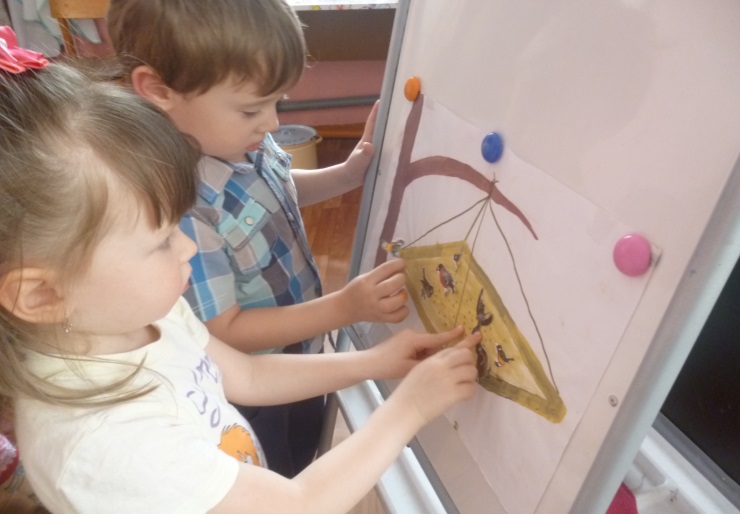 занятие рисование."Приглашаем снегирей съесть рябину поскорей ".Цели: 1. Учить детей рисовать нетрадиционным способом - пальцем. 2. Совершенствовать диалогическую речь. 3. Развивать умение создавать простые изображения, принимать замысел предложенный взрослым. 4. Развивать умение с помощью воспитателя отгадывать загадки. 5. Формировать навыки аккуратной работы. 6.Вызвать радость от полученного изображения детейМатериал и оборудование:  дидактические игры «Подскажи словечко»; иллюстрации - птица на ветке (снегирь, бумажные заготовки для рисования – формат А4.), мольберт, гуашь красного цвета, палитра, салфетки.Предварительная работа: тема недели – «Птицы», беседа на тему «Время года», рассматривание иллюстраций на тему «Птицы»Ход занятия:1. Организационный момент -Ребята у нас сегодня гости, давайте посмотрим в окно, кто там у нас прилетел.2. Основная часть.1. Беседа о птицах. Воспитатель: -Ну, что полюбовались на гостей? - А теперь, покажите свои глазки, какие они у вас умные и красивые. - Кого мы увидели на улице? (Птиц.)- Что они делают? (Летают, ищут корм, чистят перышки, прыгают по снегу.)- Где ищут корм птички?  (В снегу, под снегом.)- Легко ли птицам найти корм под снегом? Холодно ли птицам на улице?- Как мы можем помочь птицам? (покормить их.) Для этого мы можем насыпать зерно, крошки в кормушку или на снег.- Что мы дадим птицам?  (Зерно, крошки.) Воспитатель: Давайте мы с вами поиграем в игру: 2. «Подскажи словечко»!-  Я прочту вам загадки, а вы все вместе добавите нужное слово-отгадку, хорошо? Воспитатель: -Молодцы! Загадки о птицах  вы отгадали, а скажите ребята, а что происходит с птицами зимой? (Им холодно зимой.) Воспитатель:-  Конечно же, птички, наши пернатые друзья, зимой у них начинается тяжёлое время. - Вот и к нам прилетели снегири: на голове чёрная шапочка, а грудка красная.-  Любят снегири ягодки. Но их на ветках почти не осталось. - Снегири просят вас помочь им – заполнить эти веточки ягодками. Музыкально-ритмическое движения под муз. Г. Фрида «Птички».Воспитатель:- Ребята, давайте представим себя птичками-невеличками. А как птицы летают? (Дети по показу воспитателя имитируют движения птиц).- Полетели птички-невелички! (Летят, передвигаются прыжками, делают взмахи руками, как крыльями.)3. Практическая часть Воспитатель: -А теперь мы нарисуем снегирям рябину? Воспитатель: -Мы сегодня с вами будем волшебниками!- Я предлагаю рисовать рябину не кисточкой, а пальчиками!- Я вам сейчас покажу, как надо это делать! Смотрите внимательно!- Я обмакиваю пальчик в краску, но не весь пальчик, а только его кончик — подушечку пальчика, а потом прикладываю его к веточке.- Мой пальчик как - будто качается на качелях: чуть вперед-назад. - Посмотрите, мой пальчик в краске, что нужно сделать? (вытереть его влажной салфеткой.) Воспитатель:-   А теперь можно и рябинку рисовать.- Подойдите к столу и приступайте к работе. Рисуйте аккуратно, набирайте краску на пальчик хорошо, чтобы ягоды были сочные.- Какого цвета у нас краска? (красная) - Какой формы ягодки? (круглой).- Когда заканчиваете работу, вытирайте пальцы влажной салфеткой. - Красивые ягоды на веточках, сколько их? (много). Ягодок много, они сочные, яркие, одна ягодка к другой! Молодцы, ребята, постарались для снегирей.4. Итог (релаксация) Вам понравилось быть волшебниками и рисовать пальцами? - … а тебе? Что ты рисовал? - для кого мы рисовали ягодки? Вы все молодцы!-  На всех снегирей хватит ягод, и они будут радовать вас на следующий год, зимой своим ярким нарядом!Проводится релаксация под спокойную музыку для уравновешивания эмоционального состояния детей: дети с закрытыми глазами по инструкции воспитателя поглаживают свои руки, пальчики, ноги, уши, щечки, живот.-  А я очень рада за вас – вы все старались, были активные, внимательные и дружные. Молодцы! Ну а сейчас скажем гостям «до свидания»!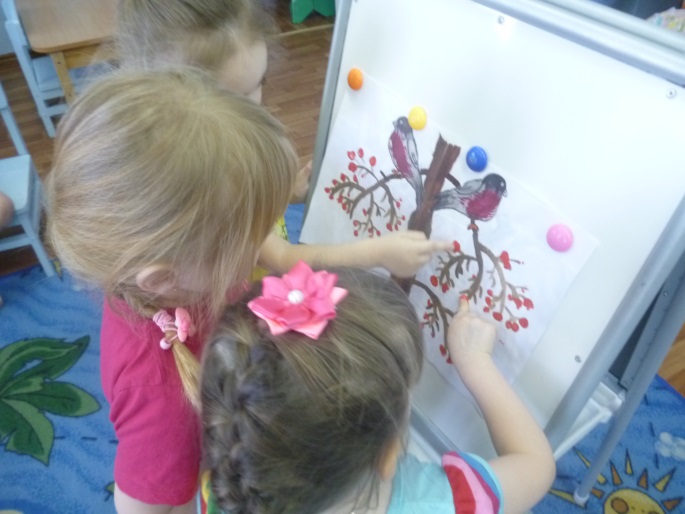 Работа с родителями «Кормушки для птиц»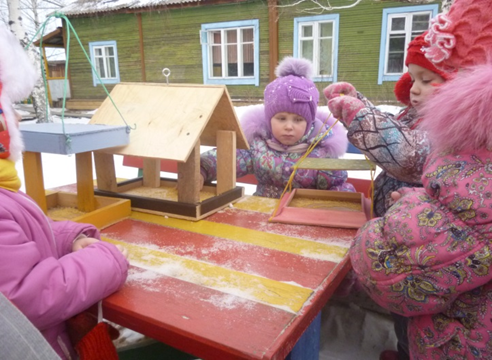 Дни неделиОбразовательная совместная деятельностьСамостоятельная деятельностьРабота с родителямипонедельникУтроСтихотворение Н. Грибачевой «Ну, морозы, ну, морозы!»Занятие. Окружающий мир
«Что ты знаешь о зимующих птицах?»
Цель: Дать общие представления  детей о зимующих птицах.
Прогулка: наблюдение «Птицы зимой».ВечерЧтение сказки М. Горького «Воробьишко». Прогулка: п/игра: «Кот и воробьи».Рассматривание картин из серии:  «Зимующие птицы»Д/игра «Большой – маленький».Сюжетно – ролевая игра «Больница птиц»вторникУтроБеседа с детьми «Зачем помогать птицам зимой»
Занятие. Аппликация  «Птицы на кормушке»Цель: Воспитывать бережное, заботливое отношение к природе.Прогулка: наблюдение «Следы птиц».Вечер  Чтение произведения «Серая шейка».Прогулка: п/игра: «Собачка и воробьи».Раскрашивание силуэтов птиц.Слушание: «Голоса птиц».Д/ игра «Кто как голос подает?»,Домашнее задание для родителей: изготовление кормушек для птиц.средаУтроБеседа: «Меню птиц»Занятие. МатематикаПрогулка: «Покормим птиц»ВечерЧтение худ. Литературы «Где обедал воробей» /из цикла «Детки в клетке», «Умная птичка».
Прогулка: наблюдения за птицами и их повадками» Д/игра «Один – много»Рассматривание сюжетных картин и фотографий.четверг	УтроРисование: «Приглашаем снегирей съесть рябинку поскорей»Цель: Вызвать у детей сочувствие к птицам, которые страдают зимой от холода и голода, желание и готовность им помогать.
Прогулка: Экскурсия по территории детского сада
открытие «Птичьей столовой»ВечерЗаучивание стихотворений «Воробушки» В. Берестов, «Ворона»М. Дружинина.Прогулка: Покормим птиц,  п/игра «Птичка»Слушание: «Воробей храбрый»;Настольно-печатные игры, игры-вкладыши, разрезные картинки.Настольные  Д/игры: «Чей домик», «Чей малыш»Домашнее задание для родителей: поделки птиц из бросового материалапятницаУтроБеседа: «Зимние гости»
Цель: Расширить представления детей о зимующих птицах.Занятие. Развитие речи.Составление рассказов по иллюстрациям.
Цель: Обогащать и активизировать словарный запас детей. Формировать связную речь.
Разучивание: пальчиковая гимнастика «Кормушка» «Воробушек».Прогулка: Организовать наблюдение за  птицами предложить детям назвать знакомых птиц, сравнить их по внешнему виду, повадкам, голосу.ВечерЗаучивание заклички: «Сорока, сорока…»Прогулка: п\игра «Снегири», «Воробушки и автомобиль».Д/игра «Скажи наоборот».«Угадай на ощупь»«Угадай кого не стало»Сюжетно- ролевая игра «Пригласи синичку в гости»Сбор корма для птиц
Цель: Привлечение родителей к проблеме подкормки птиц в зимний период.